Lesson Study 10:00 – 11:00Sabbath School 11:10 – 11: 25Announcements 11:25 – 11:35Worship Service 11:35Worship ServiceSunset Today: 8:39  pm 			Next Friday: 8:33 pmJoys & ConcernsAugust 5, 2023Prayer RequestsJean BurrusClay BurrusCommunity Service Bible StudiesMaggie Hartle – HealthLoved ones in the nursing homeCommunity Services volunteers  Jellico HospitalJCA teachers, students, and familiesPatty Long – Lung cancerBrenda Anderson – Lung cancerSara Neacsu’s Father - CancerStephania – Health issuesEmily (Singapore)–Leukemia remissionRegina’s niece, TatianaShanti’s husband, Christopher – Serious head injury and spine fractureDeedee Bolin – Family concernsAunt Susie – Leg woundRobert Lowe – Brain cancerSasha – In Finland; continued concern about being drafted into Russian ArmyGrant requested for The Bread of LifeThe Bread of Life Pantry OpeningPraisesBack to School Event was successful!Hunter Penn and Friends, Andrews University – Positive responseDebbie Willis – Grateful to be in Elk ValleyBirthdaysAugust 7 – Dorothy ThomasAugust 8 – Jonathon ReimerAugust 10 – Gilbert GreenThe King’s BusinessWelcome to the Jellico Seventh-day Adventist Church. We hope you have a blessed Sabbath! Join us in the gym for potluck after the service.Next Sabbath: The Sabbath School Teacher will be _____________. The Service will be a Flute Musical Concert. Offering is for Christian Record Services-WB NAD. Elder will be Danny ChackoCalendar:August 9 – Prayer MeetingAugust 16 – 1st Day for JCAAugust 24 – JCA Open HouseCommunity Needs: Springs of Life - $200/month. Jellico Christian Radio 96.5 FM needs $350/month. Mark money for Radio Ministry.PickleballCome join us on Sundays at 6:30p in the gym!Church Next WeekSharing his love for Christ for the last 25 years David K will bring us our worship service on August 12.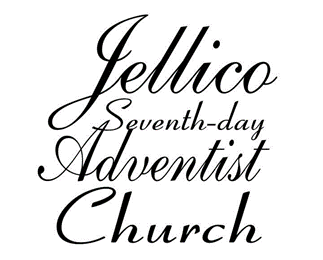 Prayer PrinciplesAugust 5, 2023PreludeCall to WorshipHymn of PraisePastoral PrayerWorship in GivingOffertorySpecial MusicScriptureSermonClosing HymnClosing PrayerPostludePraise to the LordPraises & Concerns/“Cares Chorus”Local Church BudgetPhilippians 4:6-7Prayer PrinciplesStanding on the PromisesBonnie Towles Chris Spinolo#1Chris SpinoloChris SpinoloBonnie TowlesCarolyn TowlesChris SpinoloElder Green#518Elder GreenBonnie TowlesChurch BudgetChurch BudgetReceived for Budget to June 15Monthly Budget$8,930.00OYTDCoins for KidsRemember Online Giving!Remember Online Giving!Weekly Prayer Meeting OptionsWeekly Prayer Meeting OptionsWeekly Prayer Meeting OptionsLinda’s Community Service Study Group 5 pmTuesdayChurch Prayer Meeting 6 pmWed.Hadassah’s Bible Study Group6 pmFridayPastor Kevin Pires can be reached at803-403-3538 / kevinkarenp@gmail.comOff Day:  MondayHead Elder: David Escalante423-494-2543Linda Eaves, Community Services:423-784-6193Hours:Tues. 2-5p  Thurs. 9a-1 pBulletin deadline is WednesdayKaren Pires: 803-727-2214karensjoy@gmail.comAdventist Online Giving Apps – https://adventistgiving.org/ https://jellicotn.adventistchurch.org/